Министерство науки и высшего образования Российской ФедерацииФедерального государственное бюджетное образовательное учреждение высшего образования «Ковровской государственной технологической академии имени В.А. Дегтярева»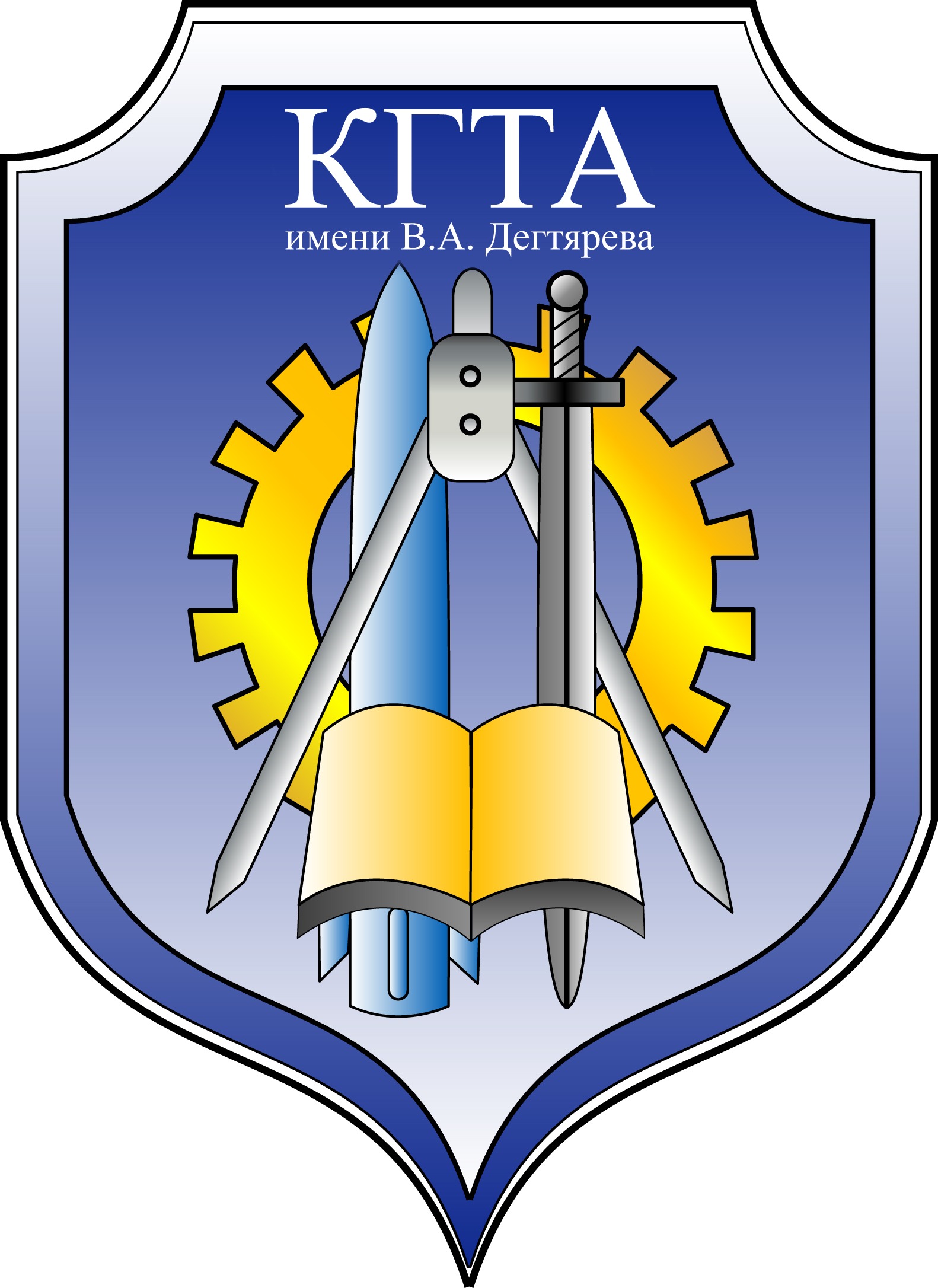 информационное письмог. Ковров							1-3 декабря 2021годаВсероссийская научно-техническая и научно-методическая конференция с международным участием2021 г.Уважаемые коллеги!Приглашаем Вас принять участие в Всероссийской научно-технической и научно-методическая конференции с международным участием «эМПиРиКА–2021», которая будет проводиться в городе воинской славы – Коврове, на базе Ковровской государственной технологической академии имени В.А. Дегтярева, в период с 1 по 3 декабря 2021года. Конференция посвящена 45-летию кафедр: Машиностроение; Приборостроение; Робототехника и комплексная автоматизация, Ковровской государственной технологической академии имени В.А. Дегтярева.Доклады, представленные на конференцию, будут опубликованы в сборнике. Рабочий язык конференции – русский.Организаторы конференции:- Федеральное государственное бюджетное образовательное учреждение высшего образования «Ковровская государственная технологическая академия имени В.А. Дегтярева»; - Владимирское региональное отделение Общероссийской общественной организации «Союз машиностроителей России»;- Общество ограниченной ответственности «Первый медицинский клинический центр»; - Лига оборонных предприятий Владимирской области.Место проведения конференцииКонференция будет проведена в Ковровской государственной технологической академии имени В.А. Дегтярева по адресу: 601910 Владимирская область, г. Ковров, ул. Маяковского, 19.Оргкомитет конференции:Председатель:		Кузнецов Н.А. – проректор по НР и МСЗам. председателя:	Карпенков А.С. – начальник НИОСекретарь:			Шиленко Т.Н. – инженер I кат. НИОЧлены:			Митрофанов А.А. – декан ФА и Э Грачева И.В. – декан МТФБыкова А.В. – декан ФЭ и МПрограммный комитет:Председатель:		Кузнецов Н.А. – проректор по НР и МССопредседатель:		Смольянинова Ю.В. – проректор по УР и РСекретарь:			Карпенков А.С. – начальник НИОЧлены:			Александров А.Ю. – зав. каф. машиностроенияГалкин В.И. – зав. каф. А и У Симаков А.Л. – зав. каф. приборостроенияЕмельяненко В.М. – зав. базовой каф. при ООО «ПМКЦ»Солохин С.А. – зав. каф. ЛФ и ТФедин А.В. – советник ректораПузанов А.В. – советник ректораНаучные направления конференции1. Ствольное оружие и технологии его производства, транспортные, лазерные и оптико-электронные системы.Председатель: д-р техн. наук, профессор А.Ю. АлександровСопредседатель: канд. физ.-мат. наук, доцент С.А. Солохин2.1. Разработка и моделирование систем управления.Председатель: д-р. техн. наук, профессор А.Л. Симаков2.2. Инновационная медицинская техника и технологии.Председатель: д-р. мед. наук, профессор В.М. Емельяненко3. Робототехнические системы и комплексы.Председатель: канд. техн. наук, доцент А.С. Карпенков4. Актуальные проблемы методического обеспечения в сфере высшего и среднего профессионального образования.Председатель: канд. экон. наук, доцент Ю.В. СмольяниноваУсловия участия в конференцииФорма участия в конференции – очная и заочная с использованием средств видеоконференцсвязи (ВКС). Организационный взнос с участников конференции не взимается. Срок регистрации и предоставления материалов докладов – до 1 декабря 2021 года.По результатам конференции будет издан сборник трудов конференции, индексируемый в РИНЦ, который будет доступен в электронном виде на Web-сайте академии: http://www.dkstа.ruПроживание в гостинице и питание участники оплачивают самостоятельно.Представление материалов для участияНа конференцию принимаются материалы результатов оригинальных исследований авторов. Количество соавторов должно быть не более 5 человек. Количество работ одного автора не более 2-х.Авторам, желающим принять участие в конференции, необходимо выслать в адрес оргкомитета конференции konf@dksta.ru (внутренняя информационная сеть - О:\НИО\Конференция «эМПиРиКА–2021», \секция\подсекция)в электронном виде: заявку (см. Приложение); материалы работы; для внешних участников дополнительно: экспертное заключение о возможности опубликования материалов в открытой печати; рецензию или рекомендацию от организации, где выполняется работа.Редакционная коллегия осуществляет экспертную оценку и проверку статей на плагиат, по результату которой материалы будут размещены в сборнике трудов.Оригинальность текста должна быть не менее 75%.Оргкомитет оставляет за собой право отклонить материалы, не соответствующие требованиям и/или тематике секций.Контакты601910, Владимирская обл., г. Ковров, ул. Маяковского, 19ФГБОУ ВО «КГТА им. Дегтярева», научно-информационный отдел.Карпенков Андрей Сергеевич, E-mail: nachnio@dksta.ru E-mail: konf@dksta.ruТребования к оформлению рукописей1. Объем работы не более 3-5 страниц.2. Набор текста должен производиться в редакторе Word  (расширение файла .doc).3. Статья должна содержать: индекс УДК; название; инициалы и фамилии авторов; название организации, в которой выполнена работа; аннотацию (до 5 строк); ключевые слова; текст статьи; список литературы.4. Параметры страницы: – формат – А4; – ориентация – книжная; – поля: верхнее – 2,5 см; нижнее – 2 см; левое – 2,5 см; правое – 2,5 см.5. Фамилии и инициалы авторов, выравниваются по центру, строчными буквами, курсивным шрифтом - Times New Roman, 11 pt.6. Шрифт основного текста, аннотации, ключевых слов, УДК, включая заголовки разделов, таблиц и формулы – Times New Roman, 11 pt. Начертание – только прямое, без подчёркиваний. Выравнивание УДК – по левому краю.Выравнивание основного текста, аннотации, ключевых слов:– по ширине страницы; – отступ первой строки абзаца или табуляция – 1 см. Межстрочный интервал – одинарный.7. Расстановка переносов осуществляется автоматически (задается в панели «Сервис», в характеристиках окна «Расстановка переносов»).8. Шрифт подрисуночных подписей – Times New Roman, 10 pt. Цифры в подрисуночных подписях набираются курсивом. Например, 1…; 2  …9. В тексте работы должны присутствовать ссылки на всю используемую литературу.  Ссылки на использованную литературу даются по тексту в квадратных скобках – [ ]. Список литературы оформляется в соответствии с ГОСТ 7.05-2008 и приводится в конце текста (заглавие «Список литературы», далее, после пропуска одного интервала – список изданий).10. Размеры рисунков и таблиц не должны превышать 1116 см.11. Разделы статьи не нумеровать. Нумерацию формул, рисунков, таблиц, источников производить арабскими цифрами, нумерация сквозная. 12. На формулы, рисунки и таблицы должны быть ссылки:– в ссылке на отдельное изображение, обозначенное буквой, после порядкового номера ставится запятая, а буква выделяется курсивом (например, рис. 1, а); – цифровые или буквенные обозначения деталей изображения, точек, кривых в тексте вы- деляются курсивом, без заключения в скобки или кавычки. Номера формул и таблиц выравнивать по правому краю. Название и номера рисунков указываются под рисунками. Название и номера таблиц указываются над таблицами. Название рисунков, таблиц и список литературы выравнивать по центру.13. Каждую физическую или математический величину набирать через редактор формул MathType, встроенный в стандартный Office. 14. Соблюдать различие между дефисом (-), клавиша «минус», и тире ( – ), сочетание клавиш «<пробел><Ctrl + клавиша в правом верхнем углу всей клавиатуры><пробел>».Рукописи, не соответствующие «Требованиям к оформлению», рассматриваться не будут!!!Пример оформления статьиУДК 519.2РЕЖИМЫ РЕЗАНИЯ…Фамилия И.О., Ковровская государственная технологическая академия имени В.А. Дегтярева, уч. степень (д.т.н., к.т.н.), уч. звание (проф., доц.),  авторовАннотация: В статье рассматривается…Ключевые слова: резец,…Элементами процесса резания являются скорости главного движения резания и подачи, а также глубина резания [1]. Совокупность этих элементов называется режимом резания. Элементы процесса резания и геометрия срезаемого слоя представлены на рис.1.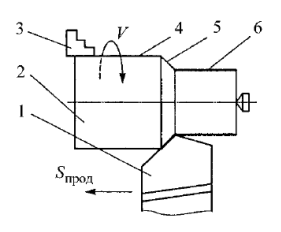 Рис. 1. Элементы процесса резания и геометрия срезаемого слоя:1 – режущий инструмент; 2 – заготовка; …Скорость резания  – путь точки режущего лезвия инструмента…. Если главное движение является вращательным, то: 					 (1)где D – наибольший диаметр обрабатываемой поверхности заготовки, n – частота вращения заготовки. В табл. 1 приведены…Таблица 1Список литературы1. Базров, Б.М. Основы технологии машиностроения. – М.: Машиностроение, 2005. – 736 c.ПриложениеА. ЗАЯВКА НА УЧАСТИЕ ВО ВСЕРОССИЙСКОЙ НАУЧНО-ТЕХНИЧЕСКОЙ НАУЧНО-МЕТОДИЧЕСКОЙ КОНФЕРЕНЦИИ С МЕЖДУНАРОДНЫМ УЧАСТИЕМ «ЭМПИРИКА–2021»,ПОСВЯЩЕННОЙ 45-ЛЕТИЮ КАФЕДР: МАШИНОСТРОЕНИЕ, ПРИБОРОСТРОЕНИЕ, РОБОТОТЕХНИКА И КОМПЛЕКСНАЯ АВТОМАТИЗАЦИЯ КОВРОВСКОЙ ГОСУДАРСТВЕННОЙ ТЕХНОЛОГИЧЕСКОЙ АКАДЕМИИ ИМЕНИ В.А. ДЕГТЯРЕВАB. СВЕДЕНИЯ ОБ АВТОРАХИванов Иван Иванович – профессор, д-р техн. наук, зав.каф. ______, ФГБОУ ВО «КГТА им. Дегтярева». Область научных интересов: ______. Автор более ____ статей, _____ монографий, _____ учебных пособий, ______ патентов (свидетельств), заслуженный деятель…ЭМпирика- 2021ароовшибмтибопонотлмороеасоткттсесиртхнзорнааеоияцнекиинаяеиеНаименованиеВидыДиаметр, м1.Фамилия, имя, отчество (полностью)2.Год рождения3.Ученая степень, звание4.Место работы (учёбы), должность (курс)5.Почтовый адрес автора для отсылки сборника материалов конференции в случае необходимости*6.Контактный телефон7.Е-mail8.Название доклада (статьи)9.Соавторы